Name:___________________________________________DNA, RNA, and SnorksIntroduction: In this simulation, you will examine the DNA sequence of a fictitious organism - the Snork. Snorks were discovered on the planet Dee Enae in a distant solar system. Snorks only have one chromosome with eight genes on it, remember number of chromosomes does not necessarily indicate complexity.  Your job is to analyze the genes of its DNA and determine what traits the organism has and then sketch the organism (Let your creativity shine, if you are not creative fake it till you make it).Step 1 in Protein Synthesis: ______________________	The purpose of this step is to create a single strand of __________ from the DNA		template.            This process occurs in the __________ of a cell.   Simulate the first step of protein synthesis directly below your provided DNA strands.Step 2 in Protein Synthesis: ______________________The purpose of this step is to use the ______ created in the nucleus as a code for creation of a ________________.  This ______________ will be created using the monomer ________________.	This process occurs at the _____________ in a cell.Use the codon chart provided to identify the order or amino acids.  Once you have the order of amino acids, you will ask your teacher for the expression sheet which will describe the organism’s phenotypic traits.Summary Questions:1) List the two parts of protein synthesis in order?2) The start codon is always ____________________________3) A protein can also be called a ___________________________ chain.4) Transcribe the following strand:	TACGGCAATTATACT	______ - _______ - _______ - _______ - ________    Now translate it into a protein:                                     Why are there less amino acids then codons?                                                                               What type of bond, represented by the lines 									   between your amino acids, hold the amino 									   acids together?Understanding Diagrams: Label all the letters in the given diagram A-H, then use all these letters to help you describe the process of transcription and translation.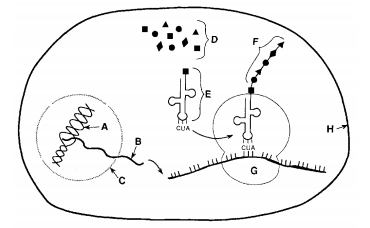 ____________________________________________________________________________________________________________________________________________________________________________________________________________________________________________________________________________________________________________________________________________________________________________________________________________________________________________________________________________________________________________________________________________________________________________________________________________________________________________________________________________________________________________________________________________________________________________________________________________________________________________________________________________________Expression of a Protein: Snork Phenotypes            Class Set – Do Not RemoveFor simplicity, the gene sequences are much smaller than -real- gene sequences found in living organisms. Each gene has two versions that result in a different trait being expressed in the snork.SNICKER SNORK						Name: ___________________DNA Triplet Sequence:      	TAC CAG TCG TTT ATT CGCmRNA Codons:     	 	_________________________Amino Acid Sequences:  	_________________________Phenotype:                      	_________________________DNA Triplet Sequence:      	TAC ATG GGG GTT GTC TTT ATC AATmRNA Codons:     	 	_________________________Amino Acid Sequences:  	_________________________Phenotype:                      	_________________________DNA Triplet Sequence:      	TAC GAG AAT TCA CGC ATT GGA CGAmRNA Codons:     	 	_________________________Amino Acid Sequences:  	_________________________Phenotype:                      	_________________________DNA Triplet Sequence:      	TAC CGA CAA CAC ATTmRNA Codons:     	 	_________________________Amino Acid Sequences:  	_________________________Phenotype:                      	_________________________DNA Triplet Sequence:      	TAC GTA GTA ATC CCTmRNA Codons:     	 	_________________________Amino Acid Sequences:  	_________________________Phenotype:                      	_________________________DNA Triplet Sequence:      	TAC CAA AAA ATG ACT GCGmRNA Codons:     	 	_________________________Amino Acid Sequences:  	_________________________Phenotype:                      	_________________________DNA Triplet Sequence:      	TAC TTA TAG AAT GAC GGG TGG ACTmRNA Codons:     	 	_________________________Amino Acid Sequences:  	_________________________Phenotype:                      	_________________________DNA Triplet Sequence:      	TAC TTA TTG TTA CGG ATT TATmRNA Codons:     	 	_________________________Amino Acid Sequences:  	_________________________Phenotype:                      	_________________________DNA Triplet Sequence:      	TAC AAA AGA CCG ATTmRNA Codons:     	 	_________________________Amino Acid Sequences:  	_________________________Phenotype:                      	_________________________DNA Triplet Sequence:      	TAC TCC ATG ACG TTC ATTmRNA Codons:     	 	_________________________Amino Acid Sequences:  	_________________________Phenotype:                      	_________________________SNUFFLE SNORK					Name: ____________________DNA Triplet Sequence:      	TAC CAT AGA TTT ATT CGCmRNA Codons:     	 	_________________________Amino Acid Sequences:  	_________________________Phenotype:                      	_________________________DNA Triplet Sequence:      	TAC CAA GGA TGA GTT TTC ATC AATmRNA Codons:     	 	_________________________Amino Acid Sequences:  	_________________________Phenotype:                      	_________________________DNA Triplet Sequence:      	TAC GAA GAG GAG GGG ATT GGA CGAmRNA Codons:     	 	_________________________Amino Acid Sequences:  	_________________________Phenotype:                      	_________________________DNA Triplet Sequence:      	TAC CAA CGC CGA ATTmRNA Codons:     	 	_________________________Amino Acid Sequences:  	_________________________Phenotype:                      	_________________________DNA Triplet Sequence:      	TAC GTA GTG ATC CCTmRNA Codons:     	 	_________________________Amino Acid Sequences:  	_________________________Phenotype:                      	_________________________DNA Triplet Sequence:      	TAC CAT AAA ATA ACT GCGmRNA Codons:     	 	_________________________Amino Acid Sequences:  	_________________________Phenotype:                      	_________________________DNA Triplet Sequence:      	TAC TTA TAA GAA GAC GGG TGT ACTmRNA Codons:     	 	_________________________Amino Acid Sequences:  	_________________________Phenotype:                      	_________________________DNA Triplet Sequence:      	TAC TTA TTA TTA CGT ATT TATmRNA Codons:     	 	_________________________Amino Acid Sequences:  	_________________________Phenotype:                      	_________________________DNA Triplet Sequence:      	TAC AAG AGC CCG ATTmRNA Codons:     	 	_________________________Amino Acid Sequences:  	_________________________Phenotype:                      	_________________________DNA Triplet Sequence:      	TAC TCC TCT TTA TGT ATTmRNA Codons:     	 	_________________________Amino Acid Sequences:  	_________________________Phenotype:                      	_________________________SNAPPLE SNORK						Name: ____________________DNA Triplet Sequence:      	TAC CAG TCG TTT ATT CGCmRNA Codons:     	 	_________________________Amino Acid Sequences:  	_________________________Phenotype:                      	_________________________DNA Triplet Sequence:      	TAC ATG GGG GTT GTC TTT ATC AATmRNA Codons:     	 	_________________________Amino Acid Sequences:  	_________________________Phenotype:                      	_________________________DNA Triplet Sequence:      	TAC GAG AAT TCA CGC ATT GGA CGAmRNA Codons:     	 	_________________________Amino Acid Sequences:  	_________________________Phenotype:                      	_________________________DNA Triplet Sequence:      	TAC CAA CGC CGA ATTmRNA Codons:     	 	_________________________Amino Acid Sequences:  	_________________________Phenotype:                      	_________________________DNA Triplet Sequence:      	TAC GTG TAA ATC CCTmRNA Codons:     	 	_________________________Amino Acid Sequences:  	_________________________Phenotype:                      	_________________________DNA Triplet Sequence:      	TAC AGA GGG CAT ACT GCGmRNA Codons:     	 	_________________________Amino Acid Sequences:  	_________________________Phenotype:                      	_________________________DNA Triplet Sequence:      	TAC TTA TAA GAG GAG GGG TGG ACTmRNA Codons:     	 	_________________________Amino Acid Sequences:  	_________________________Phenotype:                      	_________________________DNA Triplet Sequence:      	TAC CAA TTA TTA CGT ATT TATmRNA Codons:     	 	_________________________Amino Acid Sequences:  	_________________________Phenotype:                      	_________________________DNA Triplet Sequence:      	TAC AAG AAA GTA ATTmRNA Codons:     	 	_________________________Amino Acid Sequences:  	_________________________Phenotype:                      	_________________________DNA Triplet Sequence:      	TAC GCA GCC TTG TGG ATTmRNA Codons:     	 	_________________________Amino Acid Sequences:  	_________________________Phenotype:                      	_________________________SNOOPY SNORK						Name: __________________DNA Triplet Sequence:      	TAC CAT AGG GAG ATT CGCmRNA Codons:     	 	_________________________Amino Acid Sequences:  	_________________________Phenotype:                      	_________________________DNA Triplet Sequence:      	TAC ATG GGG GTT GTC TTT ATC AAT	mRNA Codons:     	 	_________________________Amino Acid Sequences:  	_________________________Phenotype:                      	_________________________DNA Triplet Sequence:      	TAC AAT GAG GAC GGG ATT GGA CGAmRNA Codons:     	 	_________________________Amino Acid Sequences:  	_________________________Phenotype:                      	_________________________DNA Triplet Sequence:      	TAC CAC CGT CGA ATTmRNA Codons:     	 	_________________________Amino Acid Sequences:  	_________________________Phenotype:                      	_________________________DNA Triplet Sequence:      	TAC GTA TAA ATC CCTmRNA Codons:     	 	_________________________Amino Acid Sequences:  	_________________________Phenotype:                      	_________________________DNA Triplet Sequence:      	TAC AGA GGG CAT ACT GCGmRNA Codons:     	 	_________________________Amino Acid Sequences:  	_________________________Phenotype:                      	_________________________DNA Triplet Sequence:      	TAC TTG TAA GAA GAC GGG TGT ACTmRNA Codons:     	 	_________________________Amino Acid Sequences:  	_________________________Phenotype:                      	_________________________DNA Triplet Sequence:      	TAC TTA TTG TTA CGG ATT TATmRNA Codons:     	 	_________________________Amino Acid Sequences:  	_________________________Phenotype:                      	_________________________DNA Triplet Sequence:      	TAC AAA AGA GTG ATTmRNA Codons:     	 	_________________________Amino Acid Sequences:  	_________________________Phenotype:                      	_________________________DNA Triplet Sequence:      	TAC TCT ATA ACA TTT ATTmRNA Codons:     	 	_________________________Amino Acid Sequences:  	_________________________Phenotype:                      	_________________________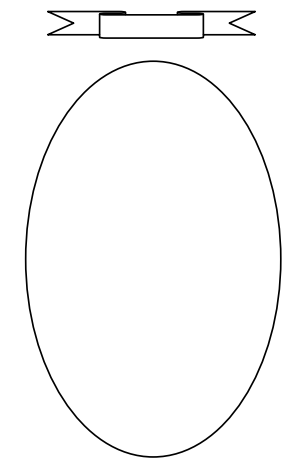 Each of the following DNA samples was taken from volunteer snorks. The DNA was then transcribed to its complimentary RNA strand. Your job is to analyze the RNA sample and determine the phenotype (how the organism looks) based on the sequence.The genes are in order from gene 1 to gene 9. Your teacher may assign you one or all of the samples to analyze. Use the codon chart in your text or print one from the web: codon chartSnicker SnorkCAG TCG TTT| GUC AGC AAA | UAC CCC GAA GAG AAA | CUC UUA AGU GCG | GCU GUU GUG || CAU CAU | GUU UUU UAC | GAU AUC UUA CUG CCC ACC || GAC GAC GAU GCC | UUU UCU GGG | AGA UAU UGU |Snuffle Snork| GUA UCU AAA | GUU CCU ACU GAA AAG | CUU CUC CUC CCC | GUU GCG GCU || CAU CAC | GUA UUU UAU | GAU AUU CUU CUG CCC ACA || GUU GAC GAC GCA | UUC UCG GGU | AGA UAU UGU |Snapple Snork| GUC AGC CUU | GUU CCC ACA GAA AAA | CUC UUA AGU GCG | GUU GCG GCU || CAC AUU | UCU CCC GUA | GAU AUU CCC CCC CCC ACC ||GAU GAC GAC GCA | UUC UUU GGG | CGC CGG GAC |Snoopy Snork| GUA UCC CUC | UAC CCC GAG GAA AAA | UUA UUA CUG CCC | GCU GUU GUA || CAU AUU | UCU CCC GUA | GAU AUU CUU CUG CCC ACA || GUU GAU GAU GCC | UUU UCU GGU | CGC CGU GAC |GenesAmino Acid SequenceDescriptionGene 1 - body coveringval - ser - leuhairlessval - ser - lyshairyGene 2 - body styletyr - pro - glu - glu - lysplumpval - pro - thr - glu - lysskinnyGene 3 - legsleu - leu - leu - pro3 leggedleu - leu - ser - ala2 leggedGene 4 - head shapeala - val - valround headval - ala - alasquare headGene 5 - tailshis - iletailhis - hisno tailGene 6 - body pigmentser - pro - valblue pigment (hair/skin)val - phe - tyrred pigment (hair/skin)Gene 7 - eyesasp - ile - leu - leu - pro - thresmall slanted eyesasp - ile - pro - pro - pro - threlarge round eyesGene 8 - mouthval - asp - asp - alacircular mouthasp - asp - asp - alarectangular mouthGene 9 - earsphe - ser - glypointed standing-up earsphe - phe - glyrounded floppy earsGene 10 - armsarg - tyr - cys - lyslong spaghetti like armsarg - arg - asp - threshort stumpy arms